Anatomi Anabilim Dalı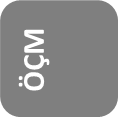 Acil Tıp Anabilim DalıAdli Tıp Anabilim DalıAnesteziyoloji Ve Reanimasyon Anabilim DalıBeyin ve Sinir Cerrahisi Anabilim DalıBiyoistatistik ve Tıbbi Bilişim Anabilim Dalı Biyofizik  Anabilim DalıÇocuk Sağlığı ve Hastalıkları Anabilim Dalı Çocuk Cerrahisi Anabilim Dalı Çocuk ve Ergen Ruh Sağlığı ve Hastalıkları Anabilim Dalı Deri ve Zührevi Hastalıkları Anabilim Dalı Enfeksiyon Hastalıkları Anabilim Dalı Fiziksel Tıp Ve Rehabilitasyon Anabilim Dalı Fizyoloji Anabilim Dalı Genel Cerrahi Anabilim Dalı Göğüs Cerrahisi Anabilim Dalı             Göğüs Hastalıkları Anabilim Dalı ,Göz Hastalıkları Anabilim DalıHalk Sağlığı Anabilim Dalı Histoloji ve Embriyoloji Anabilim Dalı İç Hastalıkları Anabilim Dalı Kadın Hastalıkları ve Doğum Anabilim DalıKalp ve Damar Cerrahisi Anabilim DalıKardiyoloji Anabilim Dalı 	Kulak Burun Boğaz Anabilim DalıNöroloji Anabilim DalıNükleer Tıp Anabilim DalıOrtopedi ve Travmatoloji Anabilim DalıPlastik, Rekonstrüktif ve Estetik Cerrahi Anabilim DalıRadyasyon Onkolojisi Anabilim DalıRadyoloji Anabilim Dalı    	Ruh Sağlığı ve Hastalıkları Anabilim Dalı Spor Hekimliği Anabilim DalıTıbbi Biyokimya Anabilim DalıTıp Eğitimi Anabilim DalıTıbbi Farmakoloji Anabilim Dalı Tıbbi Genetik Anabilim DalıTıbbi Parazitoloji Anabilim DalıTıbbi Patoloji Anabilim DalıTıp Tarihi ve Etik Anabilim DalıTıbbi Mikrobiyoloji Anabilim Dalı Üroloji Anabilim Dalı2023-2024 ÖÇM Akademik  Takvimi 2023-2024 ÖÇM Akademik  Takvimi 2023-2024 ÖÇM Akademik  Takvimi 2023-2024 ÖÇM Akademik  Takvimi 2023-2024 ÖÇM Akademik  Takvimi 2023-2024 ÖÇM Akademik  Takvimi 2023-2024 ÖÇM Akademik  Takvimi 2023-2024 ÖÇM Akademik  Takvimi 2023-2024 ÖÇM Akademik  Takvimi 2023-2024 ÖÇM Akademik  Takvimi 2023-2024 ÖÇM Akademik  Takvimi 2023-2024 ÖÇM Akademik  Takvimi HfPzSÇPCÖÇM2ÖÇM34. ve 5. Sınıf4. ve 5. Sınıfhf12023Eylül14567812023Eylül211121314152Klinik ÖÇM 12023Eylül31819202122Ortak1Ortak13Klinik ÖÇM 12023Eylül42526272829Ortak1Ortak14Klinik ÖÇM 12023Ekim523456Ortak1Ortak15Klinik ÖÇM 12023Ekim6910111213Ortak1Ortak16Klinik ÖÇM 12023Ekim71617181920Ortak1Ortak17Klinik ÖÇM 12023Ekim82324252627Ortak1Ortak18Klinik ÖÇM 12023Ekim93031123Ortak1Ortak19Klinik ÖÇM 12023Kasım10678910Ortak1Ortak110Klinik ÖÇM 12023Kasım111314151617112023Kasım122021222324122023Kasım13272829301132023Aralık1445678TATİLTATİL2023Aralık15111213141512023Aralık161819202122ÖÇM22Klinik ÖÇM 22023Aralık172526272829ÖÇM23Klinik ÖÇM 22023Ocak1812345ÖÇM24Klinik ÖÇM 22024Ocak1989101112ÖÇM25Klinik ÖÇM 22024Ocak201516171819ÖÇM26Klinik ÖÇM 22024Ocak212223242526ÖÇM2ÖÇM blok 37Klinik ÖÇM 22024Ocak2229303112ÖÇM28Klinik ÖÇM 22024Şubat2356789ÖÇM2ÖÇM39Klinik ÖÇM 22024Şubat241213141516ÖÇM3102024Şubat251920212223ÖÇM3112024Şubat26262728291ÖÇM blok 2ÖÇM3122024Mart2745678ÖÇM3132024Mart281112131415ÖÇM3TATİLTATİL2024Mart291819202122ÖÇM31CERRHİ VE ÜROGENİTAL STAJ BLOĞU 2024Mart302526272829ÖÇM32CERRHİ VE ÜROGENİTAL STAJ BLOĞU 2024Nisan31123453CERRHİ VE ÜROGENİTAL STAJ BLOĞU 2024Nisan32891011124CERRHİ VE ÜROGENİTAL STAJ BLOĞU 2024Nisan331516171819Ortak2Ortak25CERRHİ VE ÜROGENİTAL STAJ BLOĞU 2024Nisan342223242526Ortak2Ortak26CERRHİ VE ÜROGENİTAL STAJ BLOĞU 2024Mayıs352930123Ortak2Ortak27CERRHİ VE ÜROGENİTAL STAJ BLOĞU 2024Mayıs36678910Ortak2Ortak28CERRHİ VE ÜROGENİTAL STAJ BLOĞU 2024Mayıs371314151617Ortak2Ortak29CERRHİ VE ÜROGENİTAL STAJ BLOĞU 2024Mayıs382021222324Ortak2Ortak210CERRHİ VE ÜROGENİTAL STAJ BLOĞU 2024Mayıs392728293031Ortak2Ortak211CERRHİ VE ÜROGENİTAL STAJ BLOĞU 2024Haziran 4034567122024Haziran 411011121314132024Haziran 421718192021                      BÜTÜNLEME                                             24 Haziran - 05 Temmuz 2024                      BÜTÜNLEME                                             24 Haziran - 05 Temmuz 20242024Haziran 432425262728                      BÜTÜNLEME                                             24 Haziran - 05 Temmuz 2024                      BÜTÜNLEME                                             24 Haziran - 05 Temmuz 20242024Temmuz4412345                      BÜTÜNLEME                                             24 Haziran - 05 Temmuz 2024                      BÜTÜNLEME                                             24 Haziran - 05 Temmuz 20242024Temmuz4589101112                      BÜTÜNLEME                                             24 Haziran - 05 Temmuz 2024                      BÜTÜNLEME                                             24 Haziran - 05 Temmuz 20242024Temmuz4615161718192024Temmuz4722232425262024Temmuz48293031122024Ağustos49567892024Ağustos5012131415162024Ağustos5119202122232024Ağustos522627282930AdıÖğretim ÜyesiÖÇMSinirbilime  Giriş 1Prof. Dr. Gülgün ŞENGÜLÖÇM-Ortak 1 Medikal İngilizce- Nörodejeneratif Hastalıklar-2Prof. Dr. Gülgün ŞENGÜL,Prof. Dr. Burcu BALKANÖÇM-Ortak 23 D Modellerle Birlikte Öğrenelim-Öğretelim: MemeProf. Dr. A. Hilal BATI, Prof. Dr. Aliye MANDIRACIOĞLU, Prof. Dr. Figen GÖKMEN Prof. Dr. Levent YENİAY,     Prof. Dr. Mehmet Asım ÖZER, Prof. Dr. Ayşenur OKTAYÖÇM-3 Sanat Ve Anatomi İlişkisiProf. Dr. Hülya ÜÇERLERÖÇM-2Fotoğraf'tan Şiire, Şiirden Dramaya...SanatProf. Dr. Yelda PINAR,Prof. Dr. Yasemin AKÇAY,Prof. Dr. Kazım ÇAPACIÖÇM Ortak 1Baş-Boyun Bölgesinin Radyolojik ve Kesitsel AnatomisiProf. Dr. Hülya ÜÇERLERÖÇM - 2 BlokNörodejeneratif Hastalıklar 1Prof. Dr. Gülgün ŞENGÜLÖÇM-Ortak 2AdıÖğretim ÜyesiÖÇMBütüncül Sağlık İçin Fonksiyonel TıpProf. Dr. Selahattin KIYAN, Prof. Dr. Yasemin AKÇAY,Doç. Dr. Meltem SONGÜRÖÇM -3 AdıÖğretim ÜyesiÖÇMDr. House (HouseM. D.) Dizisi ve EtikDr. Öğr. Üyesi Hülya GÜLER,      Dr. Öğr. Üyesi Ender ŞENOL ÖÇM-Ortak 2AdıÖğretim ÜyesiÖÇMPeriferik Venöz Kanül Yerleştirme UygulamalarıProf. Dr. Seden KOCABAŞÖÇM-2 BlokAdıÖğretim ÜyesiÖÇMBeyin Cerrahisi Ameliyathanesine GirişProf.  Dr. Erkin ÖZGİRAYÖÇM-2Pediatrik Nöroşirürji Ameliyathane GünlükleriDr. Öğr. Üyesi Elif BOLATÖÇM – 2 AdıÖğretim ÜyesiÖÇMElektronik Hasta KayıtlarıProf. Dr. Kamil Saffet LİVÖÇM-3 Python 3 Programlama İle Temel Veri Toplama, Barındırma  ve İşleme  UygulamalarıÖğr. Gör. Dr.  A. Murat  ERGİNÖÇM-3 AdıÖğretim ÜyesiÖÇMElektrokardiyografi TekniğiProf. Dr. Murat PEHLİVAN ÖÇM-3 Elektrokardiyografi TekniğiProf. Dr. Murat PEHLİVAN ÖÇM-Ortak 2Elektrokardiyografi TekniğiProf. Dr. Murat PEHLİVANÖÇM-2Duygu, Düşünce ve Davranışların Oluşum Mekanizmaları ve Beden Üzerindeki EtkileriDoç. Dr. Erdal BİNBOĞAÖÇM-Ortak 1Elektrokardiyografi TekniğiProf. Dr. Murat PEHLİVAN ÖÇM - 2 BlokDuygu, Düşünce ve Davranışların Oluşum Mekanizmaları ve Beden Üzerindeki EtkileriDoç. Dr. Erdal BİNBOĞAÖÇM-2 BlokDuygu, Düşünce ve Davranışların Oluşum Mekanizmaları ve Beden Üzerindeki EtkileriDoç. Dr. Erdal BİNBOĞAÖÇM-3 BlokDuygu, Düşünce ve Davranışların Oluşum Mekanizmaları ve Beden Üzerindeki EtkileriDoç. Dr. Erdal BİNBOĞAÖÇM-2Duygu, Düşünce ve Davranışların Oluşum Mekanizmaları ve Beden Üzerindeki EtkileriDoç. Dr. Erdal BİNBOĞAÖÇM-3AdıÖğretim ÜyesiÖÇM100. yılda Atatürk ve CumhuriyetDoç. Dr. Sanem KESKİN YILMAZ,Dr. Merve TosyalıÖÇM-Ortak 1Çocuk Böbrek Nakilli Hastaların Yaşam Kalitesini Arttırmada Sanatın EtkisiDoç. Dr. İpek KAPLAN BULUT, Prof. Dr. Ahmet KESKİNOĞLUÖÇM-Ortak 2Kan Bağışı Can BağışıProf. Dr. Yeşim AYDINOK,Uzm.Tabib. Ajda TURHAN,                  Doç. Dr. Nihal KARADAŞÖÇM-2 Blok Atatürk ve ÇocukDoç. Dr. Feyza Umay KOÇÖÇM- 2 BlokBeyin FırtınasıProf. Dr. Özgür ÇOĞULUÖÇM-2 AnafilaksiDoç. Dr. Handan DUMAN ŞENOLÖÇM-2 BlokAdıÖğretim ÜyesiÖÇMAmeliyathanede; bilinmeyenler, merak edilenlerProf. Dr. Orkan ERGÜNÖÇM- 3 Blok AdıÖğretim ÜyesiÖÇMÖÇM ve SporDoç. Dr. Sezen KÖSE, Prof. Dr. Tezan BİLDİK ÖÇM- Ortak 1AdıÖğretim ÜyesiÖÇMDeri Kanserlerini Önleme Ve Erken TanıÜniversite Öğrencilerinin Aknede Cilt Bakımı Bilgileri ve Tedaviye Uyumlarının Değerlendirilmesi-Sivilcem İz Bırakmasın!Prof. Dr. İlgen  Ertam SAĞDUYU ÖÇM-2 BlokŞiir  SanatıProf. Dr. Can CEYLAN ÖÇM-2 Blok AdıÖğretim ÜyesiÖÇMEnfeksiyon Hastalıklardan Korunmak Mümkün Mü?Prof. Dr. Hüsnü PULLUKÇU,Prof. Dr. Tansu YAMAZHAN, Doç. Dr. Hüseyin Aytaç ERDEMÖÇM-2 AdıÖğretim ÜyesiÖÇMBahçemizde Petank Oynayalım Prof. Dr. Arzu YAĞIZ ON,Prof. Dr. Kazım ÇAPACIÖÇM-Ortak 2Eleştirel Makale OkumaÖğr. Gör. Dr. Ece ÇINAR,Öğr. Gör. Dr. Sema İBRAHİMÖÇM- 3 BlokAdıÖğretim ÜyesiÖÇMSinirbilime Giriş 2Doç. Dr. Ayşegül KESER   ÖÇM-Ortak 1Medikal İngilizce: Nörolojik HastalıklarProf. Dr. Burcu BALKAN, Prof. Dr. Gülgün ŞENGÜLÖÇM-Ortak 2 Gençlerde Bağımlılık Farkındalığı OluşturmaDoç. Dr. Ayşegül KESERÖÇM – 2İnteraktif Web Sitesi HazırlamaDoç. Dr. Vedat EVRENÖÇM-3 Blok Kitap KulübüDoç. Dr. Ayşegül KESERÖÇM-3AdıÖğretim ÜyesiÖÇMSosyal Medya Platformlarından Meme Kanseri Farkındalığı Oluşturma Prof. Dr. Levent YENİAYUzm. Dr. Berk GÖKTEPE ÖÇM-3 AdıÖğretim ÜyesiÖÇMTarihe Yön Veren KadınlarDr. Öğr. Üyesi Ayşegül ERGÖNÜLÖÇM- 2AdıÖğretim ÜyesiÖÇMBiyobanka Ve Araştırma TasarımlarıProf. Dr. Tuncay GÖKSEL, Doç. Dr. Aslı TETİK VARDARLIÖÇM – Ortak 1Tele-Tıp İle PropedötikProf. Dr. M. Sezai TAŞBAKAN,Prof. Dr. Göksel  ALTINIŞIK ERGÜR (Pamukkale ÜTF)ÖÇM-3 KOAH'lı Hastalarda Ağız Sağlığı Farkındalığının Değerlendirilmesi Prof. Dr. Alev GÜRGÜN ,Prof. Dr. Pınar  MERİÇ KANTARÖÇM-3 Blok AdıÖğretim ÜyesiÖÇMGöz Hastalığı Olan SanatçılarUzm. Dr. Mine ESEN BARIŞÖÇM- 3 Blok AdıÖğretim ÜyesiÖÇMCovid-19 Pandemisinde Aşı Geliştirme Çalışmaları Ve Aşıya Erişimaşı Geliştirme Çalışmaları Ve Aşıya ErişimProf. Dr. Feride AKSU TANIKÖÇM-3 Hadi Kuş Gözlemlemeye Gidelim! İnspeksiyon, Oskültasyon :)Prof. Dr. İsabel  Raika DURUSOY,Prof. Dr. Okan BİLGEÖÇM – Ortak 2 Çevremdekilerin Sigarayı Bırakmasına Yardımcı OluyorumProf. Dr.  İsabel  Raika DURUSOY Doç. Dr.  Aslı DAVASÖÇM – 2Sınırda Yaşamlar; Barınamayanlar Ve SağlıkProf. Dr. Meltem ÇİÇEKLİOĞLUÖÇM-33 D Modellerle Birlikte Öğrenelim-Öğretelim: Meme KanseriProf. Dr. Aliye MANDIRACIOĞLU,Prof. Dr. Figen GÖKMEN,Prof. Dr. Levent YENİAY, Prof. Dr. Mehmet Asım ÖZER, Prof. Dr. Ayşenur OKTAY, Prof. Dr. A. Hilal BATIÖÇM - 3Topluma Sağlık Eğitimi UyguluyorumProf. Dr. Aliye MANDIRACIOĞLUÖÇM – 2AdıÖğretim ÜyesiÖÇMNöral Tüp Gelişimi Ve Nöral Tüp DefektleriProf. Dr. Ayşegül UYSALÖÇM-3 Nöral Tüp Gelişimi Ve Nöral Tüp DefektleriProf. Dr. Ayşegül UYSALÖÇM-Ortak 2AdıÖğretim ÜyesiÖÇMDoğal Taşların Tıpta Ve Tıp Dışı KullanımlarıDoç. Dr. Nur SOYERUzman Tabib Ajda GÜNEŞProf. Dr. Güray SAYDAMÖÇM-2Alerjik Hastalıklar Ve Tanıda Kullanılan TestlerProf. Dr. Ali KOKULUDAĞ, Uzm. Dr. Ceyda TUNAKAN DALGIÇÖÇM-3 BlokSıradan Bir Şehirli Bir Günde Kaç Tane Endokrin Bozucuya Maruz Kalır?Öğr. Gör. Gökçen ÜNAL KOCABAŞÖÇM-3 Blokİleri Endoskopik İşlemler Dr. Öğr. Üyesi Abdullah Murat BUYRUKÖÇM-3  BLOKYaşlıda Beslenme FarkındalığıProf. Dr. Zeliha Fulden SARAÇ, Doç. Dr. Sumru SAVAŞÖÇM-3 Yaşlıya Saygı Haftası İçin Ege 3. Yaş Üniversitesi Öğrencileriyle Kısa Video HazırlanmasıDoç. Dr. Sevnaz ŞAHİNÖÇM-3Karaciğer Nakli Kime, Ne Zaman, Nasıl?Dr. Öğr.  Üyesi Elvan IŞIKÖÇM-3 BlokAdıÖğretim ÜyesiÖÇMKontraseptif YöntemlerDoç. Dr. Çağdaş ŞAHİNÖÇM-3 Blok Sütür  TeknikleriDoç. Dr. Nuri YILDIRIMÖÇM-3 BLOK1.Trimester Tarama TestleriProf. Dr. Ahmet Mete  ERGENOĞLUÖÇM-3  BLOKTüp Bebek Tedavilerinin Dünü, Bugünü Ve GeleceğiDoç. Dr. Ferruh ACETÖÇM-2 Kadınlarda Pelvik Taban ve SorunlarıDoç. Dr. Gökay ÖZÇELTİKÖÇM-ORTAK 2AdıÖğretim ÜyesiÖÇMKalp Damar Cerrahisi Hastalarında İnvaziv İşlem Öncesi Aydınlatılmış Onam AlmaDr. Öğr. Üyesi Osman Nuri TUNCER, Dr. Öğr. Üyesi Ayşen Yaprak ENGİNÖÇM-3 BlokKBY hastalarında damar erişimiDr. Öğr. Üyesi Ayşen Yaprak ENGİN,Dr. Öğr. Üyesi Osman Nuri TUNCERÖÇM-3VARİS: Estetikten CerrahiyeProf. Dr. Fatih İSLAMOĞLU ÖÇM-3 BlokAdıÖğretim ÜyesiÖÇMÖÇMKalbim İçin Sağlıklı BesleniyorumProf. Dr. Meral KAYIKÇIOĞLUProf. Dr. Meral KAYIKÇIOĞLUÖÇM-3 BlokKoroner Arter Hastalığı Girişimsel TedavisiDoç. Dr. Elton SOYDANDoç. Dr. Elton SOYDANÖÇM-3 Blok AdıÖğretim ÜyesiÖÇMBurun TıkanıklıklarıDoç. Dr. Göksel TURHAL ÖÇM-2 BlokKoklear İmplantDoç. Dr. İsa KAYAÖÇM-2 Blok SeptorinoplastiDoç. Dr. Sercan GÖDE ÖÇM-2 Blok Baş Boyun KanserleriDoç. Dr. Kerem ÖZTÜRKÖÇM-3 Blok AdıÖğretim ÜyesiÖÇMOrofaringiyal Disfaji: Olgu Örnekleri ile Semptomdan Tanıya Yaklaşım: Fizyopatoloji/ Etyoloji/Tedavi/NütrisyonProf. Dr. İbrahim AYDOĞDUÖÇM-3Müzik ve sinirbilimDoç. Dr. Ahmet ACARERÖÇM-3 BlokAdıÖğretim ÜyesiÖÇMSosyal ve Medikal Konuların Sistem Dinamikleri Yaklaşımı ile ModellenmesiProf. Dr. Ülkem YARARBAŞÖÇM-3AdıÖğretim ÜyesiÖÇMAcil Serviste Ortopedik Travmaya YaklaşımDoç. Dr. Murat Celal SÖZBİLENÖÇM-3 AdıÖğretim ÜyesiÖÇMPlastik Cerrahinin Konuları Nelerdir?Dr. Öğr. Üyesi Ahmet BİÇERÖÇM-2 blokPlastik Cerrahi Ameliyathanesinde YaşamProf. Dr. Yiğit Özer TİFTİKÇİOĞLUÖÇM-3 Blok AdıÖğretim ÜyesiÖÇMHenrietta  Lacks'ın Ölümsüz Yaşamı- Serviks Kanserinin 100 YılıProf. Dr. Senem ALANYALIÖÇM-Ortak 2 Adab-ı MuaşeretProf. Dr. Zeynep ÖZSARANÖÇM-2 Blok  AdıÖğretim ÜyesiÖÇMAbdominal Radyolojide Yapay Zeka UygulamalarıProf. Dr. Mustafa HARMANÖÇM-2 BlokKlinikte Ultrasonografi UygulamalarıProf. Dr. Gülgün KAVUKÇUÖÇM- 3Stent'in Kısa TarihiProf. Dr. İsmail ORANÖÇM-3AdıÖğretim ÜyesiÖÇM Zor Duygularla Baş Etme Ve Mindfullness Prof. Dr. Şebnem PIRILDARÖÇM-Ortak 2Zor Duygularla Baş Etme Ve MindfullnessProf. Dr. Şebnem PIRILDARÖÇM-2 PsikoonkolojiProf. Dr. Özen Önen SERTÖZÖÇM – 3 BlokAdıÖğretim ÜyesiÖÇMSporcu Sağlığı ve Spor YaralanmalarıDoç. Dr. Üyesi Seçkin ŞENIŞIKÖÇM-3AdıÖğretim ÜyesiÖÇMKültürel Miraslarımız - 2Prof. Dr. Handan AK,Prof. Dr. Metin EKİCİ, Prof. Dr. Hikmet Hakan AYDIN ÖÇM-Ortak 2Antik Yunancaya GirişProf. Dr. Hikmet Hakan AYDIN, Prof. Dr. Cumhur TANRIVER,Prof. Dr. Handan AKÖÇM-Ortak 2Sistem Biyolojisine GirişProf. Dr. Hikmet Hakan AYDIN,Prof. Dr. Handan AKÖÇM-3Kültürel Miraslarımız - 1Prof. Dr. Hikmet Hakan AYDIN,Prof. Dr. Handan AKÖÇM – 2 AdıÖğretim ÜyesiÖÇMMüzik ve SağlıkProf. Dr. Ayşe Hilal BATI, Prof. Dr. Figen GÖKMENÖÇM-2 3 D Modellerle Birlikte Öğrenelim-Öğretelim: MemeProf. Dr. Ayşe Hilal BATI,Prof. Dr. Aliye MANDIRACIOĞLU,Prof. Dr. Figen GÖKMEN,Prof. Dr. Levent YENİAY,Prof. Dr. Mehmet Asım ÖZER,Prof. Dr. Ayşenur OKTAYÖÇM-3 Yaşamdaki Rollerime Psikodrama Sahnesinde BakıyorumDoç. Dr. Özlem  Sürel KARABİLGİN ÖZTÜRKÇÜÖÇM–Ortak 1AdıÖğretim ÜyesiÖÇMArjantin Tango ÖğreniyorumProf. Dr. Sibel GÖKSELÖÇM-Ortak 2AdıÖğretim ÜyesiÖÇMBeslenme Genetiğimizi Etkiliyor Mu?Prof. Dr. Haluk AKIN ÖÇM- 3 AdıÖğretim ÜyesiÖÇMEngelleri Aşalım: “Görme Engelli Çocuklar İçin Hikaye Kitapları Okuyup Kayıt Yapıyoruz”Prof. Dr. Ayşegül ÜNVERProf. Dr. Hatice ŞAHİN, ÖÇM-2 BlokEngelleri Aşalım: “Görme Engelli Çocuklar İçin Hikaye Kitapları Okuyup Kayıt Yapıyoruz”Prof. Dr. Ayşegül ÜNVERProf. Dr. Hatice ŞAHİN, ÖÇM-3 BlokToplumsal Cinsiyet Eşitliği Farkındalığını ArtırmakProf. Dr. Ayşegül ÜNVERÖÇM-3Türkiye'de Görülen Parazitlerin Uygulamalı Mikroskobik Tanı EğitimiProf. Dr. Seray TÖZ,Prof. Dr. Yusuf ÖZBEL, Prof. Dr. Metin KORKMAZÖÇM –3 BlokMetitasyon, Mindfulness Nedir?  Sağlıkla İlişkileri Prof. Dr. Ayşegül ÜNVERÖÇM-Ortak 1Ekolojik YaşamProf. Dr. Ayşegül ÜNVERÖÇM-Ortak 2Ders Videosu HazırlamaProf. Dr. Ayşegül ÜNVERÖÇM-2 Engelleri Aşalım:'  Görme Engelli Çocuklar İçin Hikaye Kitapları Okuyup Kayıt Yapıyoruz'Prof. Dr. Ayşegül ÜNVERÖÇM-3 BlokAşı Teknolojilerini TanıyalımDoç. Dr. Aysu DEĞİRMENCİ DÖŞKAYAÖÇM-3Adı	Öğretim ÜyesiÖÇM"Patolojide tanı dinamiklerine yakın bakış (Hematopatoloji)"Doç. Dr. Nazan ÖZSAN,            Prof. Dr. Mine HEKIMGIL, Dr. Öğr. Üyesi Derya  DEMIRÖÇM-3Paleopatoloji: "Antik dünya hastalıklarına bir bakış"Prof. Dr. Başak DOĞANAVŞARGİL YAKUT,Prof. Dr. Fikri ÖZTOPÖÇM-Ortak 2AdıÖğretim ÜyesiÖÇMKlinikte Etik SorunlarProf. Dr. Çağatay ÜSTÜNÖÇM - 3 BlokEtik ve  Estetik Değerler Bütünü Özelinde Tıp Etik ve Estetik Değerler Bütünü Özelinde  TıpProf. Dr. Çağatay ÜSTÜNÖÇM-2  Blok AdıÖğretim ÜyesiÖÇMFilm Ve Kitapta SalgınProf. Dr. Selda ERENSOY,Prof. Dr. Meltem ÇİÇEKLİOĞLU, Uzm. Dr. Mehmet SOYLUÖÇM-2Film Ve Kitapta SalgınProf. Dr. Selda ERENSOY,Prof. Dr. Dr. Meltem ÇİÇEKLİOĞLU,Uzm. Dr. Mehmet SOYLUÖÇM-3İzmir'in MüzeleriProf. Dr. Şöhret AYDEMİRÖÇM-3 AdıÖğretim ÜyesiÖÇMYurtdışında /ÇalışmaProf. Dr. Burak TURNAÖÇM-2 BlokAmeliyathane  TanıtımıÖğr. Gör. Dr. Kasım Emre ERGÜNÖÇM-3 BlokÜrolojik Onkoloji Hastaları Hakkında Bilgi Edinme ve Hastaların Bu Hastalarla İlgili Tutumlarını Değerlendirme Doç. Dr. Fuat KIZILAYÖÇM-Ortak 2 